5.История возникновения логарифмов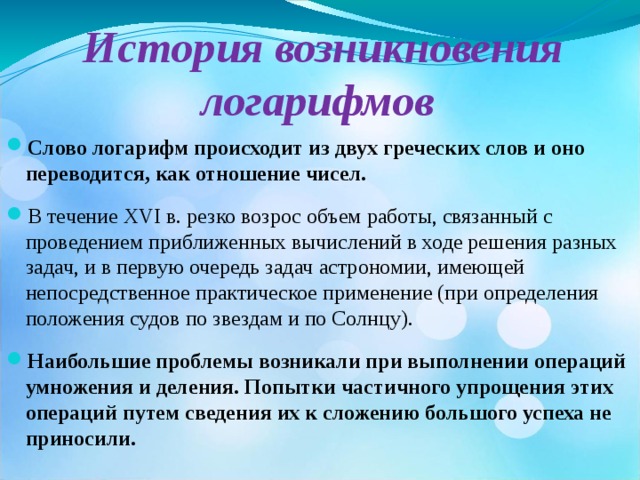 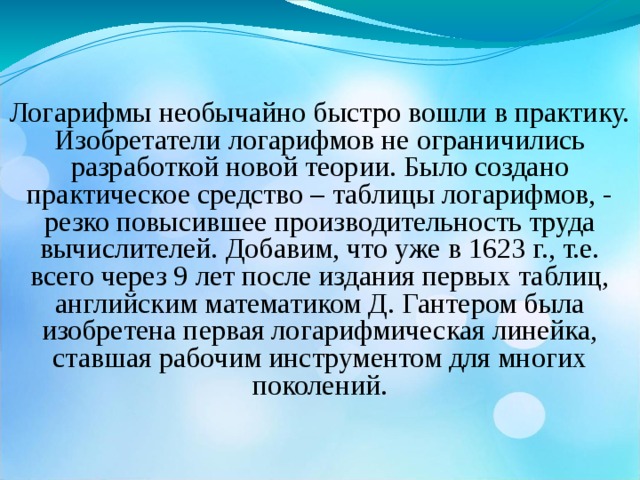 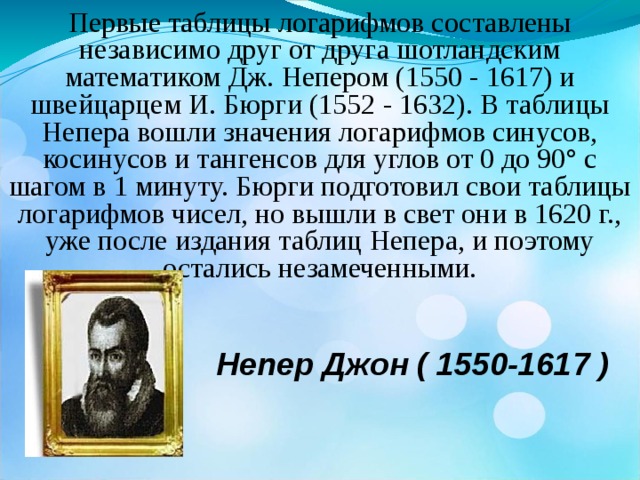 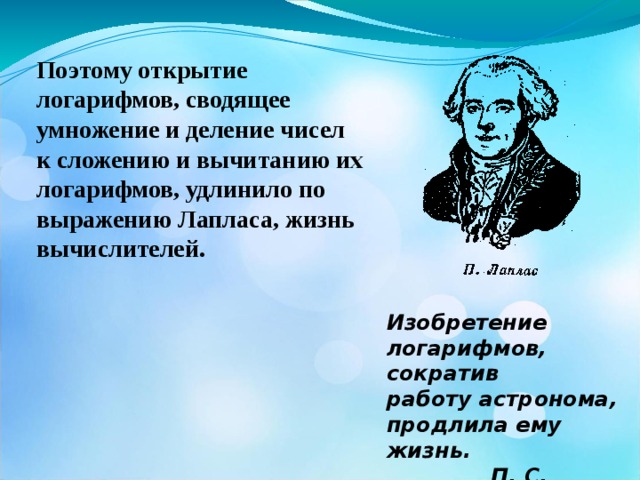 